© 2023 Conduent, Inc. All rights reserved. Conduent and Conduent Agile Star are trademarks of Conduent, Inc. and/or its subsidiaries in the United States and/or other countries.Other company trademarks are also acknowledged.OverviewPurposeThis document reviews the process for submitting a Vendor Payment Request Form (VPR) on the Medicaid Portal.When to ImplementThis process is to be used in the following situations:Whenever a Vendor Payment Request (VPR) Form must be submitted.Contents1.	Overview	i1.1.	Purpose	i1.2.	When to Implement	i2.	Contents	ii3.	Procedure: Submitting Vendor Payment Request (VPR) Forms	13.1.	How to Implement	1Procedure: How to ImplementThe following steps detail the process for submitting Vendor Payment Requests (VPRs) using the Medicaid Portal. This is the most efficient method of entering these requests.NOTE: A red asterisk (*) denotes fields that must be completed to submit a request.Visit: https://nmmedicaid.uat.portal.conduent.com/webportal/uploadPrfUpon clicking the link, you will be prompted to enter your full Medicaid ID Number and select Submit.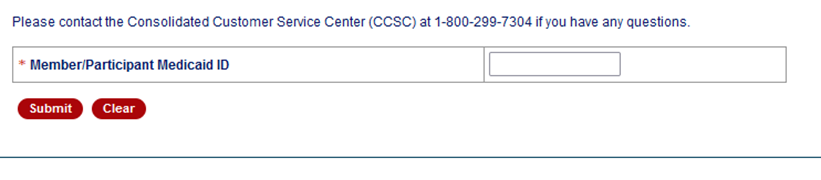 All fields below are required, as well as adding an attachment that contains the invoice.Is this a correction to a Prior VPR? Have you submitted this VPR once before? If yes, please select Yes.  If no, please select No. 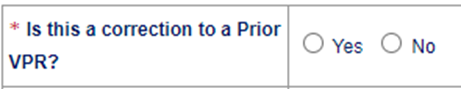 Print Member’s/Participant’s NameType Member’s/Participant’s full name 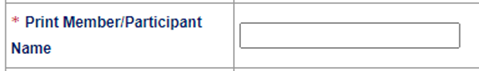 Enter the Approved Budget Period Please list approved budget period dates that the item falls within. 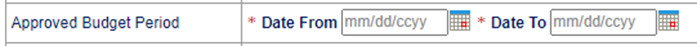 Enter the Waiver Service Code/ModifierSelect approved service code on Member/Participants plan that is in alignment with item requested. 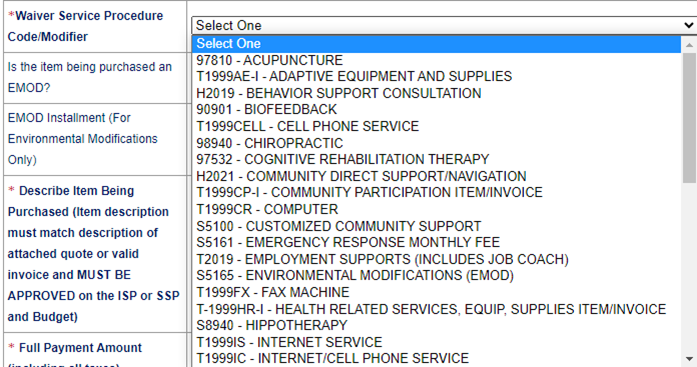 Describe the item being purchased (Item description must match description of attached quote or valid invoice and MUST BE APPROVED on the ISP or SSP and Budget) 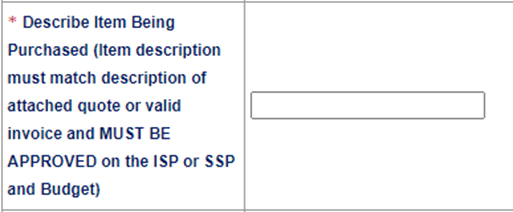 Enter the Full Payment Amount (including all taxes)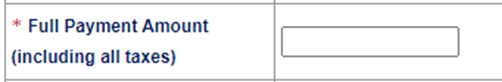 Enter your Desired Method of Payment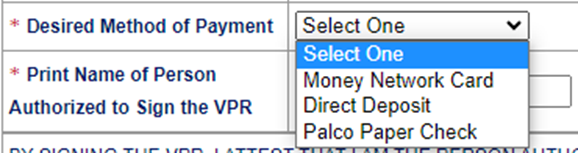 Enter the name of the Person Authorized to Sign the VPR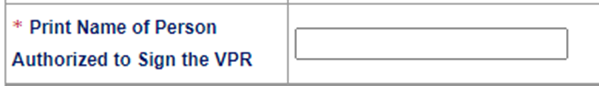 *Add the Signature of Person Authorized to Sign the VPR (type name to sign)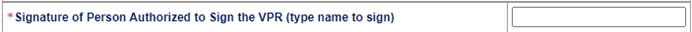 * Add the Payee Name (Vendor Name)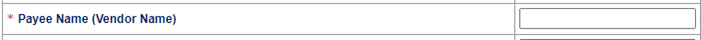 * Add the Request Date (This date must match the invoice date. Future dated invoices will not be accepted. Request date must be within ninety (90) days from the date of service to meet timely filing requirements.)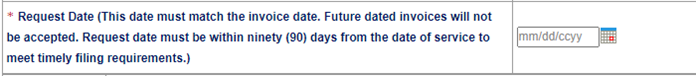 * Enter the Address Line 1* Enter the City* Enter the State* Enter the Zip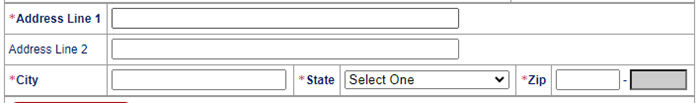 Click on Upload AttachmentsLocate the file on your computer, and attach the invoice 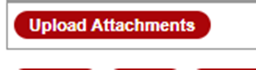 Click Submit once all of the required fields are completed. (NOTE: The Submit option will not work correctly until each of the required fields is complete.)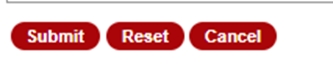 VersionDateDescriptionAuthorApproved byCreated by